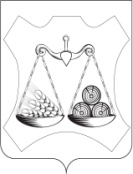 АДМИНИСТРАЦИя ЗАКАРИНСКОГО СЕЛЬСКОГО ПОСЕЛЕНИЯ слободского  района КИРОВСКОЙ ОБЛАСТИпостановление20.03.2020                                                                                                          № 12с. Закаринье Об утверждении Руководства по соблюдению обязательных требований при осуществлении муниципального жилищного контроля на территории Закаринского сельского поселения     В соответствии с Федеральным законом от 06.10.2003 № 131-Ф3 «Об общих принципах организации местного самоуправления в Российской Федерации», статьей 6 Федерального закона от 26.12.2008 № 294-ФЗ «О защите прав юридических лиц и индивидуальных предпринимателей при осуществлении государственного контроля (надзора) и муниципального контроля», на основании представления прокуратуры от 28.02.2020 № 02-02-2020,  Администрация Закаринского сельского поселения ПОСТАНОВЛЯЕТ:1.Утвердить Руководство по соблюдению обязательных требований при осуществлении муниципального жилищного контроля на территории Зааринского сельского поселения. Прилагается. 2. Опубликовать настоящее постановление в официальном печатном издании Закаринского сельского поселения «Информационный бюллетень органов местного самоуправления» и разместить на страничке Закаринского сельского поселения сайта администрации Слободского района.Глава администрацииЗакаринского сельского поселения                                         Г.Н.ЕлькинаУтвержденопостановлением администрацииот 20.03.2020 № 12Руководство по соблюдению обязательных требований при осуществлении муниципального жилищного контроля на территории Закаринского сельского поселения    Муниципальный жилищный контроль на территории Закаринского сельского поселения проводится в форме проверок (плановых и внеплановых) соблюдения юридическими лицами,  их филиалами, представительствами, обособленными структурными подразделениями (далее также - юридические лица), индивидуальными предпринимателями и гражданами обязательных требований, установленных федеральными законами, законами Кировской области,  муниципальными правовыми актами в сфере жилищных отношений. В рамках осуществления муниципального контроля должностными лицами Администрации Закаринского сельского поселения Слободского района Кировской области (далее – Администрация) могут проводиться плановые и внеплановые проверки с привлечением экспертов, специалистов уполномоченных органов и организаций. Муниципальный жилищный контроль на территории Закаринского сельского поселения осуществляет Администрация.  Проведение проверок (плановых и внеплановых) осуществляют уполномоченные Главой Закаринского сельского поселения должностные лица.      Муниципальный контроль осуществляется в соответствии со следующими правовыми актами:  - Кодекс Российской Федерации об административных правонарушениях от 31.12.2001 N 195-ФЗ ("Российская газета", N 256, 31.12.2001, "Парламентская газета", N 2 - 5, 05.01.2002, "Собрание законодательства РФ", 07.01.2002, N 1 (ч. 1), ст. 1); - Жилищный кодекс Российской Федерации от 29.12.2004 № 188-ФЗ (далее - ЖК РФ) ("Собрание законодательства Российской Федерации", 03.01.2005, № 1 (часть 1), ст. 14, "Российская газета", 12.01.2005, № 1); - Федеральный закон от 26.12.2008 N 294-ФЗ "О защите прав юридических лиц и индивидуальных предпринимателей при осуществлении государственного контроля (надзора) и муниципального контроля" (далее - Федеральный закон от 26.12.2008 N 294-ФЗ) ("Собрание законодательства Российской Федерации", 29.12.2008, N 52 (ч. 1), ст. 6249, "Российская газета", 30.12.2008, N 266); - Федеральный  закон от 06.10.2003 № 131-ФЗ "Об общих принципах организации местного самоуправления в Российской Федерации" ("Собрание законодательства Российской Федерации", 06.10.2003, № 40, ст. 3822, "Российская газета", 08.10.2003, № 202); - Постановление Правительства Российской Федерации от 30.06.2010 № 489 «Об утверждении Правил подготовки органами государственного контроля (надзора) и органами муниципального контроля ежегодных планов проведения плановых проверок юридических лиц и индивидуальных предпринимателей» (Собрание законодательства Российской Федерации, 2010, № 28, ст. 3706); - Постановление Правительства Российской Федерации от 20.08.2009 N689 «Об утверждении Правил аккредитации граждан и организаций, привлекаемых органами государственного контроля (надзора) и органами муниципального контроля к проведению мероприятий по контролю» (Собрание законодательства Российской Федерации, 2009, N 35, ст. 4241); - Постановление Правительства РФ от 28 апреля 2015 г. № 415 «О Правилах формирования и ведения единого реестра проверок» (Официальный  интернет-портал  правовой информации www.pravo.gov.ru 7 мая 2015 г.,  Собрание законодательства Российской Федерации от 11 мая 2015 г. № 19 ст. 2825); - Распоряжение Правительства РФ от 19 апреля 2016 г. № 724-р (Официальный  интернет-портал правовой информации www.pravo.gov.ru 22 апреля 2016 г.,  Собрание законодательства Российской Федерации от 2 мая 2016 г. № 18 ст. 2647); - Приказ Министерства экономического развития РФ от 30 апреля 2009 г. № 141 "О реализации положений Федерального закона "О защите прав юридических лиц и индивидуальных предпринимателей при осуществлении государственного контроля (надзора) и муниципального контроля" (Российская газета от 14 мая 2009 г. № 85); - Закон Кировской области от 04.12.2007 N 200-ЗО (ред. от 13.06.2017) "Об административной ответственности в Кировской области" (принят постановлением Законодательного Собрания Кировской области от 22.11.2007 N 19/349) (вместе с "Протоколом об административном правонарушении")» - Закон Кировской области от 06.11.2012 N 217-ЗО (ред. от 06.03.2017) "О муниципальном жилищном контроле и взаимодействии органов муниципального жилищного контроля с органом регионального государственного жилищного надзора в Кировской области" (принят постановлением Законодательного Собрания Кировской области от 25.10.2012 N 18/300) «    Предметом муниципального жилищного контроля является соблюдение юридическими лицами,  их филиалами, представительствами, обособленными структурными подразделениями (далее также - юридические лица), индивидуальными предпринимателями и гражданами обязательных требований, установленных федеральными законами, законами Кировской области,  муниципальными правовыми актами в сфере жилищных отношений, а также организация и проведение мероприятий по профилактике нарушений указанных требований. Лица, уполномоченные на осуществление муниципального жилищного контроля, при реализации своих полномочий имеют право: 1) запрашивать и получать на основании мотивированных письменных запросов от органов государственной власти, органов местного самоуправления, юридических лиц, индивидуальных предпринимателей и граждан информацию и документы, необходимые для проверки соблюдения обязательных требований; 2) беспрепятственно при предъявлении  копии распоряжения Главы Администрации  о назначении проверки посещать многоквартирные дома, помещения общего пользования многоквартирных домов, придомовые территории, а также жилые помещения в многоквартирных домах с согласия их собственников; 3) составлять протоколы об административных правонарушениях, предусмотренных статьями 7.21, 7.22, 7.23, частями 4 и 5 статьи 9.16, частью 1 статьи 19.4, частью 1 статьи 19.4.1, частью 1 статьи 19.5, статьей 19.7 Кодекса Российской Федерации об административных правонарушениях; 4) направлять в уполномоченные органы материалы, связанные с нарушениями обязательных требований, для решения вопросов о возбуждении уголовных дел, а также дел об административных правонарушениях, если составление протокола об административном правонарушении не относится к их компетенции; 5) принимать меры по контролю за устранением выявленных нарушений, их предупреждению, а также привлечению лиц, допустивших выявленные нарушения, к ответственности; 6) осуществлять иные полномочия, предусмотренные федеральным законодательством. Лица, уполномоченные на осуществление муниципального  контроля, обязаны: 1) соблюдать законодательство Российской Федерации, требования Административного регламента, права и законные интересы юридических лиц и  индивидуальных предпринимателей, граждан, в отношении которых проводится проверка (далее - проверяемые лица); 2) своевременно и в полной мере исполнять предоставленные в соответствии с законодательством Российской Федерации полномочия по предупреждению, выявлению и пресечению нарушений обязательных требований, или требований, установленных муниципальными правовыми актами в области жилищных отношений; 3) проводить проверку на основании распоряжения о проведении проверки в соответствии с ее назначением; 4) проводить проверку только во время исполнения служебных обязанностей, выездную проверку - только при предъявлении копии распоряжения о проведении проверки, а также копии документа о согласовании проведения проверки в случае, если проверка подлежит обязательному согласованию с органом прокуратуры; 5) не препятствовать проверяемым лицам, их уполномоченным представителям присутствовать при проведении проверки и давать разъяснения по вопросам, относящимся к предмету проверки; 6) знакомить руководителя, иное должностное лицо или уполномоченного представителя проверяемого лица, его уполномоченного представителя с документами и (или) информацией, полученными в рамках межведомственного информационного взаимодействия; 7) предоставлять проверяемым лицам, их уполномоченным представителям, присутствующим при проведении проверки, информацию и документы, относящиеся к предмету проверки; 8) знакомить проверяемых лиц, их уполномоченных представителей с результатами проверки; 9) учитывать при определении мер, принимаемых по фактам выявленных нарушений, соответствие указанных мер тяжести нарушений, их потенциальной опасности для жизни, здоровья людей, окружающей среды, безопасности государства, для возникновения чрезвычайных ситуаций природного и техногенного характера, а также не допускать необоснованное ограничение прав и законных интересов проверяемых лиц; 10) доказывать обоснованность своих действий при их обжаловании в порядке, установленном законодательством Российской Федерации; 11) соблюдать сроки проведения проверки; 12) перед началом проведения выездной проверки по просьбе проверяемого лица, его уполномоченного представителя ознакомить их с положениями Административного регламента;13) осуществлять запись о проведенной проверке в журнале учета проверок в случае его наличия у проверяемого лица; 14) вносить сведения о плановых и внеплановых проверках, об их результатах и о принятых мерах по пресечению и (или) устранению последствий выявленных нарушений в единый реестр проверок, являющийся федеральной государственной информационной системой, в порядке, установленном Правилами формирования и ведения единого реестра проверок. Лица, уполномоченные на осуществление муниципального  контроля не вправе: 1) требовать от проверяемых лиц документы и иные сведения, представление которых не предусмотрено законодательством Российской Федерации; 2) требовать от проверяемых лиц представления документов и (или) информации, включая разрешительные документы, имеющиеся в распоряжении иных государственных органов, органов местного самоуправления либо подведомственных государственным органам или органам местного самоуправления организаций, включенные в перечень, определенный распоряжением  Правительства Российской Федерации  от 19 апреля 2016 г. № 724-р; 3) требовать от проверяемых лиц представления информации, которая была представлена ранее в соответствии с требованиями законодательства Российской Федерации и (или) находится в государственных или муниципальных информационных системах, реестрах и регистрах. При проведении проверок проверяемые лица обязаны: 1) юридические лица: обеспечить присутствие руководителей, иных должностных лиц или уполномоченных представителей; индивидуальные предприниматели: присутствовать или обеспечить присутствие уполномоченных представителей; 2) исполнять законные требования лиц, уполномоченных на осуществление муниципального контроля, в том числе предоставлять документы (их копии), обеспечивать, предоставлять доступ в помещения для проведения проверки, обеспечивать возможность проведения мероприятий по контролю, необходимых для достижения целей и задач проверки, не препятствовать проведению проверки, исполнять, соблюдать иные положения действующего законодательства при проведении проверок.     Проверяемые лица, их уполномоченные представители, допустившие нарушения законодательства, необоснованно препятствующие проведению проверок, уклоняющиеся от проведения проверок и (или) не исполняющие в установленный срок предписания, несут ответственность в соответствии с законодательством Российской Федерации.     Конечными результатами проведения мероприятий по муниципальному контролю являются:-  составление актов проверки; -  выдача предписаний; -  составление протоколов об административных правонарушениях;- направление в уполномоченные органы материалов, связанных с нарушениями обязательных требований, для решения вопросов о возбуждении уголовных дел, а также дел об административных правонарушениях, если составление протокола об административном правонарушении не относится к компетенции лиц, уполномоченных на осуществление муниципального контроля; - объявление предостережения о недопустимости нарушения обязательных требований;- составление акта о невозможности проведения проверки с указанием причин невозможности ее проведения. 